Vadovaudamasi Lietuvos Respublikos vietos savivaldos įstatymo 15 straipsnio 2 dalies 12 punktu ir 66 straipsniu, Lietuvos Respublikos biudžeto sandaros įstatymo 26 straipsniu, Kauno miesto savivaldybės taryba  n u s p r e n d ž i a:1. Patvirtinti Kauno miesto savivaldybės 2024 metų biudžetą – 587837,6 tūkst. eurų pajamų ir 680426,3 tūkst. eurų asignavimų pagal 1, 2, 3, 4, 5, 6 ir 7 priedus. 2. Naudoti Kauno miesto savivaldybės 2023 metų biudžeto lėšų likutį – 82508,7 tūkst. eurų 6 priede nustatytoms reikmėms. 3. Patvirtinti Kauno miesto savivaldybės 2024 metų biudžeto asignavimus iš skolintų lėšų – 10080,0 tūkst. eurų. 4. Pavesti Kauno miesto savivaldybės administracijos direktoriui paskirstyti asignavimus iš skolintų lėšų pagal programas ir investicinius projektus. 5. Nustatyti, kad 2024 m. gruodžio 31 d. planuojama metinė įsiskolinimų (mokėtinų sumų, išskyrus sumas paskoloms grąžinti) pokyčio suma būtų ne didesnė nei 2023 m. gruodžio 31 d.6. Nustatyti, kad nepanaudotos Kauno miesto savivaldybės biudžeto lėšos piniginei socialinei paramai skaičiuoti ir mokėti naudojamos Lietuvos Respublikos piniginės socialinės paramos nepasiturintiems gyventojams įstatymo 4 straipsnio 5 dalyje nurodytoms socialinės apsaugos sritims finansuoti.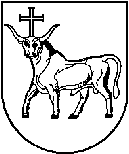 KAUNO MIESTO SAVIVALDYBĖS TARYBAKAUNO MIESTO SAVIVALDYBĖS TARYBASPRENDIMASSPRENDIMASDĖL KAUNO MIESTO SAVIVALDYBĖS 2024 METŲ BIUDŽETO PATVIRTINIMODĖL KAUNO MIESTO SAVIVALDYBĖS 2024 METŲ BIUDŽETO PATVIRTINIMO2024 m. vasario 13 d.    Nr. T-22024 m. vasario 13 d.    Nr. T-2KaunasKaunasSavivaldybės merasVisvaldas Matijošaitis